OSSO BUCO Mehevän murea, täyteläinen, hitaasti kypsynyt osso buco on todellinen herkku. Resepti tulee paremmaksi kun on löydetty italialaisen reseptin ,jossa tomaatti-viinikastikkeeseen lisätään hienoksi  pilkottua porkkanaa ja selleriä. Lisää gremolata – persiljaa, sitruunankuorta ja valkosipulia  - aivan lopuksi antamaan ruokaan hieno, raikas ja kirpeä vastamaku. 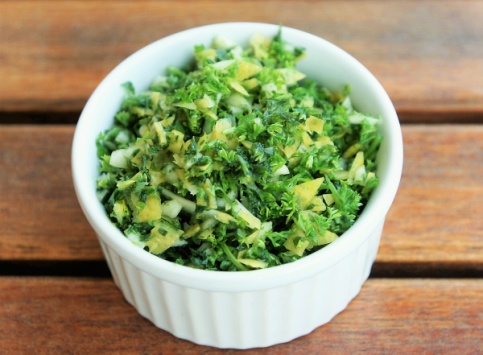 Figure  gremolata 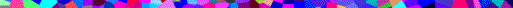 MAIDOTON, KANANMUNATON, GLUTEENITON JA PÄHKINÄTÖNValmisteluaika: 15 minuuttiaKypsennysaika: 1½ - 2 tuntia4 hengelle MAIDOTON, KANANMUNATON, GLUTEENITON JA PÄHKINÄTÖNValmisteluaika: 15 minuuttiaKypsennysaika: 1½ - 2 tuntia4 hengelle 2 rkl Kasviöljyä, joka ei sisällä pähkinää4 Isoa palaa vasikanpotkaa, kukin vähintään 5 cm:n paksuisia2Porkkanaa hyvin hienoksi pilkottuna 1Lehtisellerin (sisin) varsin hyvin hienoksi pilkottuna 2 ½ dl Erittäin kuivaa valkoviiniä400 g Tomaatteja kuorittuna ja pilkottuna (tai 1 tlk eli 400 g tomaattimurskaa)1 rkl TomaattipyreetäSuolaa ja vastajauhettua mustapippuriaGREMOLATAGREMOLATA1Sitruunan raastettu kuori2 rkl Silpottua persiljaa 1Valkosipulinkynsi hienoksi pilkottunaKuumenna öljy paistinpannussa ja ruskista potkat kevyesti molemmilta puolilta. Nosta reikäkauhalla pannusta ja jätä odottamaan.Paista pilkottuna porkkanaa ja selleriä varovasti pannussa noin 2 minuuttia sekoitellen, niin että ne pehmenevät. Älä ruskista. Siirrä kasvisseos liekinkestävään pataan, johon vasikanpotkat juuri ja juuri mahtuvat vierekkäin (näin nestettä ei tarvitaan mahdollisimman vähän ja kastikkeesta ei tule liian ohutta). Nosta lihat päällimmäiseksi.Sekoita kulhossa keskenään viini, tomaatit ja  tomaattipyree, mausta seos suolalla ja pippurilla  ja kaada lihan  ja kasvisten päälle. Lihan tulisi jäädä piiloon. Lisää tarvittaessa viiniä.Kuumenna liemi kiehuvaksi ja alenna lämpöä, niin että keitos poreilee hiljaa. Nosta kansi päälle ja  anna hautua 1 ½ - 2 tuntia. Ota kansi pois ensimmäisen tunnin jälkeen. Ruoka on valmista, kun liha on mureaa ja irtoaa luista ja kastike on kiehunut hieman kasaan. Maista ja lisää tarvittaessa  mausteita. Sekoita juuri ennen tarjoilua keskenään sitruunankuori, persilja ja valkosipuli ja ripottele seos lihan päälle. Kuumenna öljy paistinpannussa ja ruskista potkat kevyesti molemmilta puolilta. Nosta reikäkauhalla pannusta ja jätä odottamaan.Paista pilkottuna porkkanaa ja selleriä varovasti pannussa noin 2 minuuttia sekoitellen, niin että ne pehmenevät. Älä ruskista. Siirrä kasvisseos liekinkestävään pataan, johon vasikanpotkat juuri ja juuri mahtuvat vierekkäin (näin nestettä ei tarvitaan mahdollisimman vähän ja kastikkeesta ei tule liian ohutta). Nosta lihat päällimmäiseksi.Sekoita kulhossa keskenään viini, tomaatit ja  tomaattipyree, mausta seos suolalla ja pippurilla  ja kaada lihan  ja kasvisten päälle. Lihan tulisi jäädä piiloon. Lisää tarvittaessa viiniä.Kuumenna liemi kiehuvaksi ja alenna lämpöä, niin että keitos poreilee hiljaa. Nosta kansi päälle ja  anna hautua 1 ½ - 2 tuntia. Ota kansi pois ensimmäisen tunnin jälkeen. Ruoka on valmista, kun liha on mureaa ja irtoaa luista ja kastike on kiehunut hieman kasaan. Maista ja lisää tarvittaessa  mausteita. Sekoita juuri ennen tarjoilua keskenään sitruunankuori, persilja ja valkosipuli ja ripottele seos lihan päälle. TARJOILUEHDOTUS  Tarjoa osso buco sahramintuoksuisen risotto alla milanesen  kanssa. Kaiva ydin luista ja sekoita se risoton joukkoon. TARJOILUEHDOTUS  Tarjoa osso buco sahramintuoksuisen risotto alla milanesen  kanssa. Kaiva ydin luista ja sekoita se risoton joukkoon. VIHJE Voit lisätä tomaatteihin hyppysellisen sokeria, niin tomaatin maku tulee paremmin esiin. VIHJE Voit lisätä tomaatteihin hyppysellisen sokeria, niin tomaatin maku tulee paremmin esiin. 